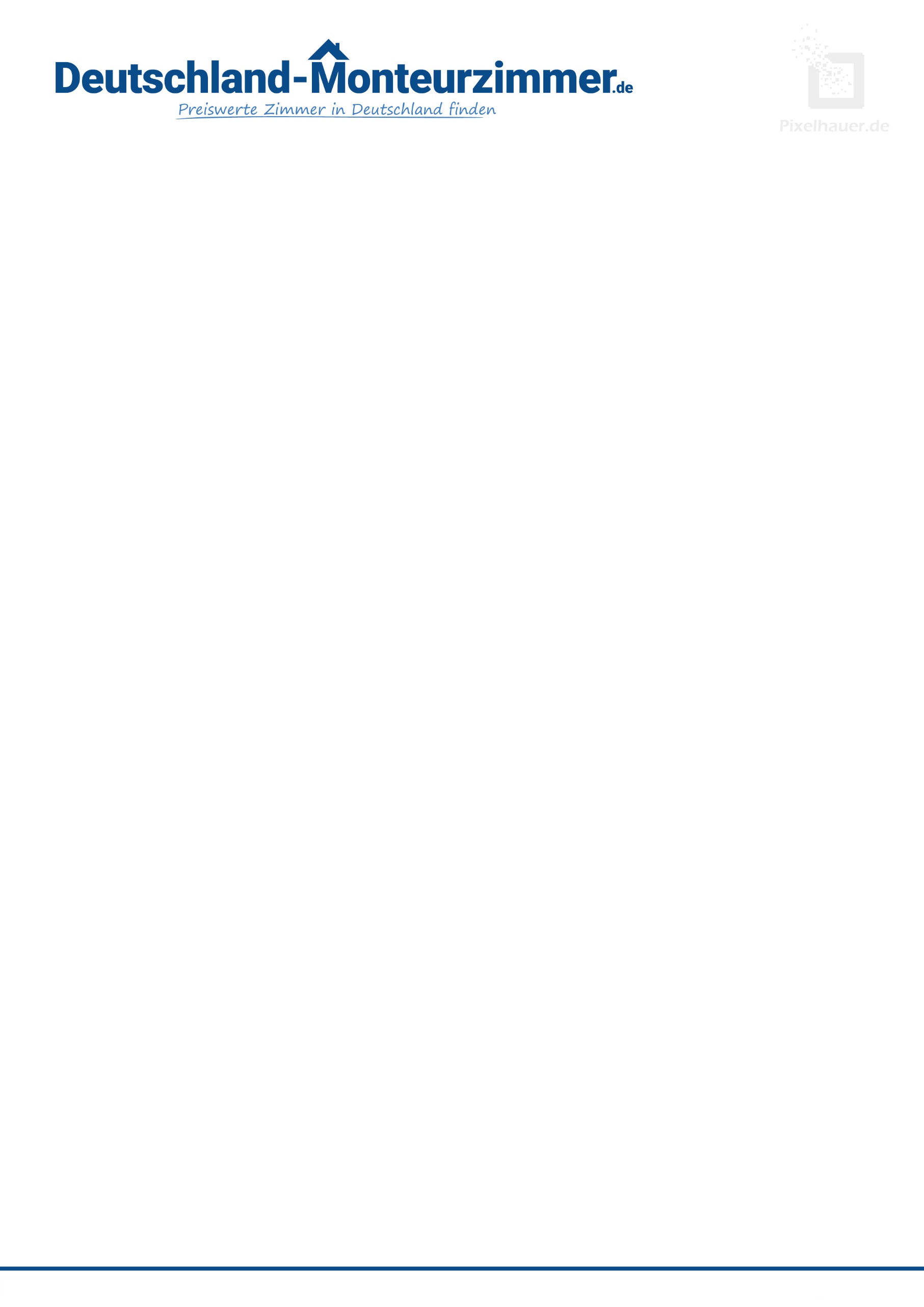 BuchungsbestätigungHiermit bestätige ich,Name der Unterkunft:  _______________________  Name des Vermieters: ____________________Straße/ Hausnummer: ________________________ PLZ / Ort: _______________________________die Buchung unsere/r/s Zimmer/Wohnung/Apartment: _____________________________________Im Zeitraum von ___________________ bis ___________________Für:Name:	________________________________________Straße:	________________________________________PLZ:	________________________________________Ort: 	________________________________________

Total: 							                _____________€Diese Reservierung ist verbindlich. Sie können die Reservierung aber bis zu ___ Tage vor Anreise kostenfrei stornieren._________________________________________   				______________
Unterschrift des Vermieters							DatumWICHTIG / ACHTUNG: Trotz sehr sorgfältiger Recherche zu unseren Vorlagen und Mustertexten / Musterverträgen können wir für die angebotenen Vorlagen und Muster keinerlei Haftung übernehmen. Sie verwenden unseren Vorlagen und Muster auf eigene Gefahr. Sie sollen Ihnen als Vorlage und Muster für Ihre eigene Texte / Schreiben dienen.ObjektartAnzahlAnreisetagAbreisetagZimmerpreisGesamtpreis